ТЕРАПЕВТИЧЕСКИЙ  ЭФФЕКТ МУЗЫКИ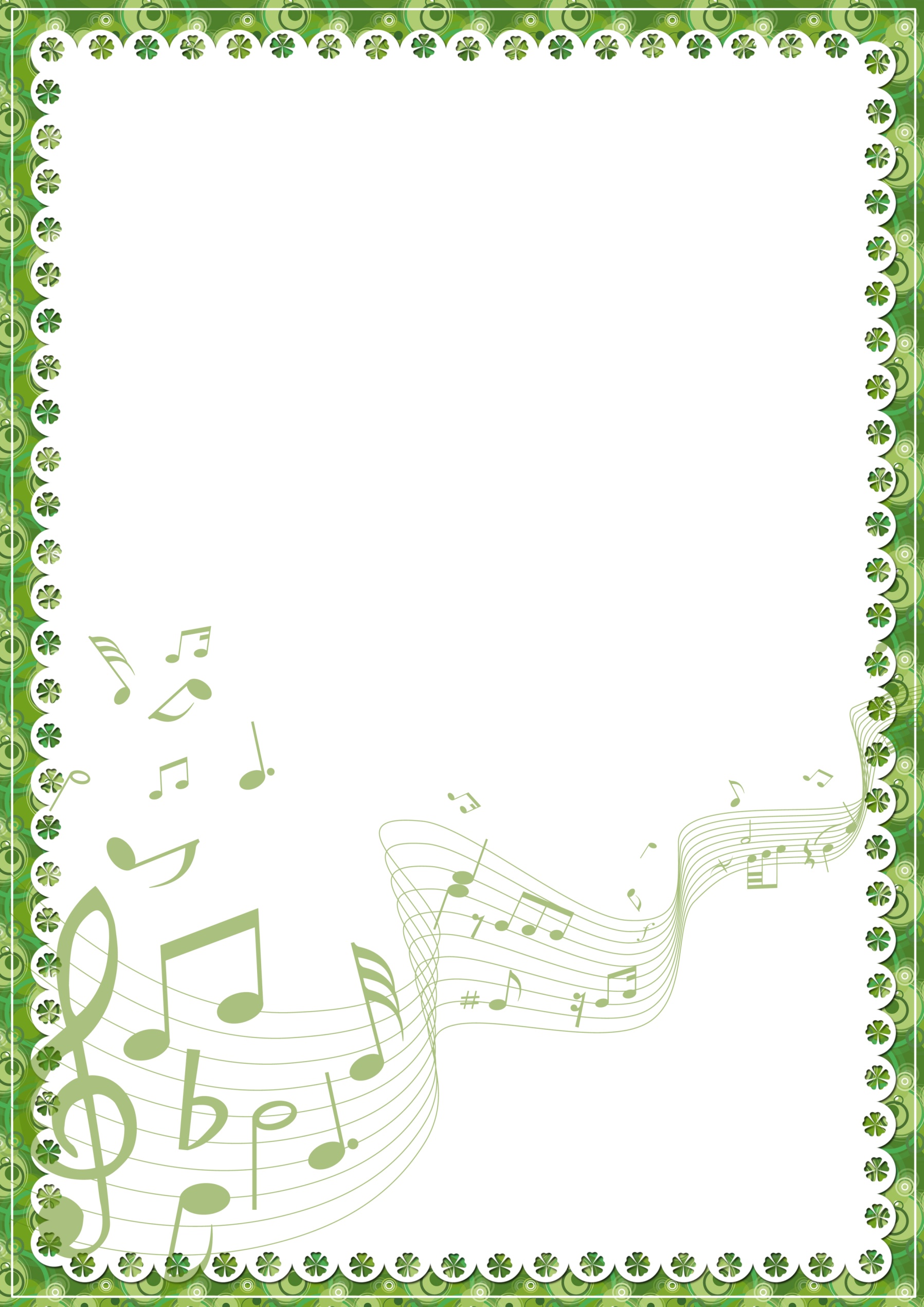 Ученые, проведя многочисленные исследования и эксперименты, пришли к убеждению: некоторые мелодии действительно обладают сильным терапевтическим эффектом:• Помогает снять стресс, сконцентрироваться, идеально подходит для уединенных занятий и медитации романтическая, создающая ощущение свободного пространства, музыка Шуберта, Шумана, Чайковского, Листа.• Для профилактики утомляемости необходимо слушать «Утро» Грига, «Рассвет над Москвой-рекой»  Мусоргского, романс «Вечерний звон», мотив песни «Русское поле», «Времена года» Чайковского.• Поднимают настроение, избавляют от депрессий, разряжают накал чувств – джаз, блюз, диксиленд.  • Творческий импульс стимулируют «Марш» из кинофильма «Цирк» Дунаевского, «Болеро» Равеля, «Танец с саблями» Хачатуряна.•  Нормализует сон и работу мозга сюита «Пер Гюнт» Грига. • Развитию умственных способностей у детей способствует музыка Моцарта.• Головную боль также снимает прослушивание знаменитого полонеза Огинского.• Кровяное давление и сердечную деятельность нормализует «Свадебный марш» Мендельсона.• От гастрита излечивает «Соната №7» Бетховена.• Язва желудка исчезает при прослушивании «Вальса цветов» Штрауса.• От алкоголизма и курения в совокупности и гипнозом и иглоукалыванием излечивают «Аве Мария» Шуберта, «Лунная соната» Бетховена, «Лебедь» Сен-Санса, «Метель» Свиридова.